CHAP N12                     Puissances d’un nombre relatifSommaireDéfinitionsLe cas particulier des puissances de dixNotation scientifique Synthèse des compétencesCHAP N12                     Puissances d’un nombre relatifSommaireDéfinitionsLe cas particulier des puissances de dixNotation scientifique Synthèse des compétences		Je dois savoir…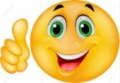 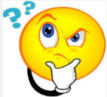 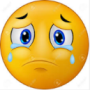 Exercices d’applicationPour préparer le contrôleConnaître et utiliser la notation sous forme de puissanceN°2/4/8/9 p 80N°11/16 p 81N° 58/59 p 86Connaître et utiliser les puissances de dixN° N°19/20 p 82N° 32/33 p 83N° 65/66 p 87Calculer avec des puissances de dixN° 24/26/28 p82N° 29/30 p 83N° 67/68 p 87Utiliser la notation scientifique d’un nombreN° 41 à 44 p 84N° 46/48 p 85N° 70 à 72 p 87		Je dois savoir…Exercices d’applicationPour préparer le contrôleConnaître et utiliser la notation sous forme de puissanceN°2/4/8/9 p 80N°11/16 p 81N° 58/59 p 86Connaître et utiliser les puissances de dixN° N°19/20 p 82N° 32/33 p 83N° 65/66 p 87Calculer avec des puissances de dixN° 24/26/28 p82N° 29/30 p 83N° 67/68 p 87Utiliser la notation scientifique d’un nombreN° 41 à 44 p 84N° 46/48 p 85N° 70 à 72 p 87